This link opens to a video created at NASA by Gary.  It is narrated by the legendary Walter Cronkite:https://youtu.be/cr1dycs5gBQ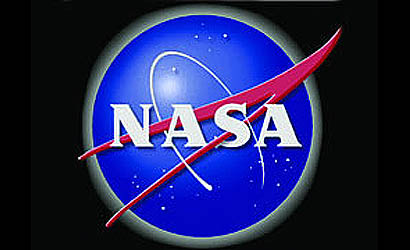 